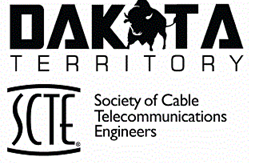 11th ANNUAL VENDOR SHOWMay 28th - Sioux Falls Sheraton Convention CenterVendor Table Registration FormCompany Name_____________________________________Who will be attending? _______________________________Number of tables needed?       1        2        3     Tables Pricing$350 each if paid by May 4th, 2015 $425 each if paid after May 4th 2015 Please fill out this form and send it with a check* to:Midcontinent Communications3901 N Louise Ave Sioux Falls SD 57107Attn – SCTE Vendor Show – Cherri Olson*Make the check to - Dakota Territory Chapter of the SCTE.  CREDIT CARD PAYMENT  - To pay by credit card, send a request to dakotachaptervendorshow@gmail.com or Cherri Olson a cherri_olson@mmi.net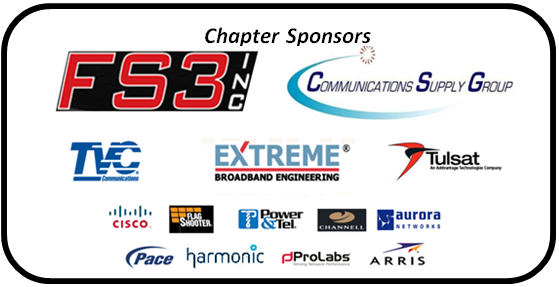 "Contributions or gifts to the Society of Cable Telecommunications Engineers, Inc. are not deductible as charitable contributions for federal income tax purposes."